A Virtual Tour to London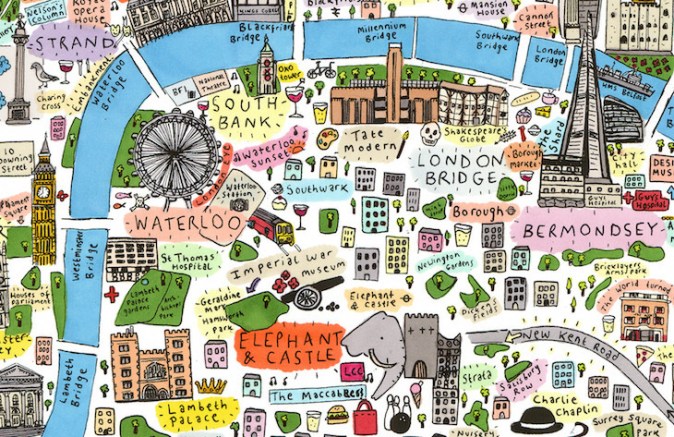 Write down all the sights that have been mentioned in the videoWhat’s it?Answer the questionsWhat’s the name of London’s most popular travelling card?How type of buses is typical of London?What two London’s sights are ideal for nature lovers?Which station is London Eye at? Why has it been constructed?What’s the Buckingham Palace famed for?What are the royal guards called?Where does Birdcage Walk lead to? Why did it get its name?Which station can you find Platform 9 ¾ at?Where is the Tower of London situated in?What’s the name of the monument dedicated to the people defending peace during war?The most comfortable way to travel around  LondonA giant Ferris wheel on the South Bank of the River Thamesthe Great Bell of the clock inside Elisabeth TowerThe building where the House of Commons and the House of Lords are situatedLondon King’s Cross is located thereWalking along this path you can find a lot of museumsLondon’s Times SquareYou find The Crown of Jewels thereYou can eat the most traditional fish and chips there